分区主席学习地图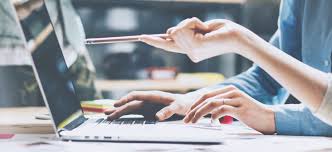 本学习地图的目的在于快速地引导您找到您需要的培训课程及材料，帮助您准备好在新的职位达到成功。您愈利用这些学习机会，身为分区主席的您能成长得愈多。使用以下的资源，尽可能地了解分区主席的角色：国际狮子会网站狮子会学习中心(LLC)学习地图供您跟踪准备成为分区主席职位的学习进展。您可随心所欲地使用。课程分为两个类别：核心课程 ─ 直接与分区主席此职位有关的课程及培训材料。我们强烈建议您学习这些课程并复习这些材料。补充课程 ─ 除了学习分区主席的核心课程外，建议学习的课程。这些建议课程能在您成为分区主席一职时，增进您的知识，或帮助填补知识缺乏的部分。核心分区主席培训课程/材料核心分区主席培训课程/材料核心分区主席培训课程/材料以下的课程及材料为给分区主席的核心培训课程。 分区和专区主席电子书提供了工具和资源，帮助您不仅在自己的职位，也在有向心力的区团队中，达到成功。分区主席工作坊 以下课程可作为分区主席研讨会：培训课前作业、分区主席的角色和职责、分区SMART目标设定和行动计划、解决问题和评估分会健康。我们建议您参与贵区的分区主席培训工作坊，不过如果您无法参加，这些材料都可于下表的网址中取得，供您自己审阅。目标设定是个电子学习课程，告诉您如何制作SMART目标及行动计划。解决冲突是一门电子学习课程，向学习者展示如何解决冲突，并努力寻求积极解决方法。以下的课程及材料为给分区主席的核心培训课程。 分区和专区主席电子书提供了工具和资源，帮助您不仅在自己的职位，也在有向心力的区团队中，达到成功。分区主席工作坊 以下课程可作为分区主席研讨会：培训课前作业、分区主席的角色和职责、分区SMART目标设定和行动计划、解决问题和评估分会健康。我们建议您参与贵区的分区主席培训工作坊，不过如果您无法参加，这些材料都可于下表的网址中取得，供您自己审阅。目标设定是个电子学习课程，告诉您如何制作SMART目标及行动计划。解决冲突是一门电子学习课程，向学习者展示如何解决冲突，并努力寻求积极解决方法。以下的课程及材料为给分区主席的核心培训课程。 分区和专区主席电子书提供了工具和资源，帮助您不仅在自己的职位，也在有向心力的区团队中，达到成功。分区主席工作坊 以下课程可作为分区主席研讨会：培训课前作业、分区主席的角色和职责、分区SMART目标设定和行动计划、解决问题和评估分会健康。我们建议您参与贵区的分区主席培训工作坊，不过如果您无法参加，这些材料都可于下表的网址中取得，供您自己审阅。目标设定是个电子学习课程，告诉您如何制作SMART目标及行动计划。解决冲突是一门电子学习课程，向学习者展示如何解决冲突，并努力寻求积极解决方法。已完成题目培训课程/材料地点分区和专区
主席电子书国际狮子会网站 在搜寻栏中输入分区及专区主席 点选 分区和专区主席电子书 的链接 分区主席培训工作坊 国际狮子会网站 在搜寻栏中输入分区主席培训工作坊 材料包含：讲师计划指南分区主席工作坊课前作业分区主席的角色和职责 讲师指南、学员手册及简报分区SMART目标设定和行动计划讲师指南、学员手册及简报解决问题讲师指南、学员手册及简报评估分会健康讲师指南、学员手册及简报评估设定目标(电子学习课程)狮子会学习中心 前往课程库链接 在搜寻栏中输入设定目标 选取设定目标来开始新课程解决冲突（电子学习课程）狮子会学习中心 前往课程库链接 在搜寻栏中输入解决冲突 选取解决冲突来开始新课程分区主席补充培训课程/材料分区主席补充培训课程/材料分区主席补充培训课程/材料以下列出的课程及材料，虽然不属于核心培训之一，但对补足知识缺乏的部分或是培养您的领导能力来说，都很有帮助。 这些材料都可于下表的网址中取得，供您自己审阅。以下列出的课程及材料，虽然不属于核心培训之一，但对补足知识缺乏的部分或是培养您的领导能力来说，都很有帮助。 这些材料都可于下表的网址中取得，供您自己审阅。以下列出的课程及材料，虽然不属于核心培训之一，但对补足知识缺乏的部分或是培养您的领导能力来说，都很有帮助。 这些材料都可于下表的网址中取得，供您自己审阅。已完成题目培训课程/材料地点认证导狮活动国际总会网站 在搜寻栏中输入 认证导狮活动 选取认证导狮链接 分会干部训练狮子会学习中心 前往课程库链接 在搜寻栏中输入 分会干部培训 选取分会干部培训来开始课程做决策狮子会学习中心 前往课程库链接 在搜寻栏中输入做决策 点选 做决策来开始课程有效倾听狮子会学习中心 前往课程库链接 在搜寻栏中输入有效倾听 点选 有效倾听来开始课程会议管理狮子会学习中心 前往课程库链接 在搜寻栏中输入会议管理 点选 会议管理来开始课程公众演讲狮子会学习中心 前往课程库链接 在搜寻栏中输入公众演讲 点选 公众演讲来开始课程